AANVRAAGFORMULIER GEBRUIK SPORTCENTRUM HERKULESWaarvoor dient dit formulier?Dit formulier dient voor het aanvragen van regelmatig terugkerend gebruik van sportruimten in het Sportcentrum Herkules, Ursulinenstraat 1/1 te Herk-de-Stad vanaf 1 augustus 2021. Het sportcentrum bestaat uit de sporthal met 3 speelvelden en 3 aparte, polyvalente zalen (PZ):PZ1=	12x8 m. met parketvloer. PZ2=	12x12,5 m. met parketvloer, spiegels en muziekinstallatie.  PZ3=	15x11 m. gevechtssportzaal met gevechtssportmattenvloer. PZ1 en PZ2 kunnen samengevoegd worden tot 1 ruimte met afmetingen 20,5x12 m. Het tarief per polyvalente zaal per uur komt overeen met de huurprijs van 1/3 van de grote hal per uur. Dit is 1,25 euro/uur voor jeugd (van verenigingen met een duidelijk gestructureerd jeugdbeleid), 5 euro/uur voor volwassenen van Herk-de-Stad en 10 euro/uur voor clubs van buiten de gemeente. Het sportjaar begint vanaf 1 augustus 2021 en loopt tot en met juni 2022. Wanneer vult u dit formulier in?Dit formulier dient uiterlijk vóór 15 mei volledig ingevuld en ondertekend op het secretariaat binnen te zijn.Identificatiegegevens van de aanvrager/gebruikerVink aan met de linkermuisknop wat past: de aanvrager is een:	privépersoon	school 	vereniging 	bedrijfNaam organisatie				Statuut vereniging				BTW-nr. (indien onderhavig)			Website vereniging				Naam contactpersoon uren		GSM of telefoonnummer			e-mailadres contactpersoon uren		Straat en nummer woonplaats		Postcode en woonplaats			Naam contactpersoon facturatie		GSM of telefoonnummer			e-mailadres contactpersoon facturatie	Straat en nummer woonplaats		Postcode en woonplaats			Gegevens over de activiteitVul de tabel zo goed en duidelijk mogelijk in (zie vb. rij 1 en 2 van onderstaande tabel)Hou rekening met het feit dat er uitgegaan wordt van de bestaande uurrooster.Breng de eventuele officiële competitiekalender zo snel mogelijk binnen.Sportdiscipline		Startdatum			Einddatum			*een gebruiksperiode start steeds op het uur of halfuur!Gaan uw activiteiten ook door tijdens de volgende vakanties?Kruis aan.herfstvakantie 2020	ja			nee		opmerking	 kerstvakantie 2020	ja			nee		opmerking	 krokusvakantie 2021	ja			nee		opmerking	 paasvakantie 2021 	ja			nee		opmerking	 Aanvraag voor huur van (afgesloten) bergruimte op jaarbasis:  ja			nee  Is er speciale benodigde uitrusting nodig voor uw sportactiviteit? (bv. tribune, scorebord, basketbaltorens,…)Geef hier aan over welke uitrusting het gaat:		Geef hierna de frequentie van het gebruik aan:		Officiële sluitingsdagen van Sportcentrum Herkules:Onze Lieve Vrouw Hemelvaart (15 augustus) - Allerheiligen (1 november) -kerstavond (24 december) - Kerstmis (25 december) - oudejaarsavond (31 december).Nieuwjaar (1 januari) – Pasen - Feest van de Arbeid (1 mei) - Onze Lieve Heer Hemelvaart – Pinksteren - Vlaamse Feestdag (11 juli) - Nationale Feestdag (21 juli)Officiële sluitingsperiode van de gemeentelijke sportaccommodatie:Tijdens de maand juli zijn de gemeentelijke sportaccommodaties gesloten, behalve voor de activiteiten van de dienst sport, speelpleinwerking en buitenschoolse kinderopvang.Hieronder kan je nog opmerkingen of vragen in verband met het sporthalgebruik noteren. Of organiseer je komend sportseizoen een evenement, sportstage of tornooi buiten de reguliere trainings- of wedstrijduren? Geef hieronder de aard van het evenement, de (gewenste) datum, het begin- en einduur en het aantal terreinen op.    Indien van toepassing, kan je hieronder ook de gewenste competitietijden noteren (bv. op zaterdagen 1 plein tussen 13-19u).OndertekeningHuidig ingevuld aanvraagformulier is niet bindend en blijft onder voorbehoud van de beschikbaarheid van de accommodatie. De dienst sport werkt aan de hand van de verschillende aanvragen een zo billijk mogelijke verdeling van de sporthaluren uit en bezorgt deze zo snel mogelijk aan de aanvrager – gebruiker. Door het aanvragen en ondertekenen van deze aanvraag verklaart ondergetekende de gebruikers- en retributiereglementen, die gelden voor het gebruik van de sportaccommodatie en in bijlage te vinden, te kennen en te zullen doen naleven. Datum (dag, maand, jaar):		Handtekening: 			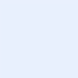 Voor- en achternaam: 		Bij de verwerking van uw gegevens houden wij rekening met de geldende wetgeving over de bescherming van de privacy.DAGBEGINUUR*EINDUURJEUGD OF VOLWASSENENOPPERVLAKTE1/3, 2/3 of volledige halPZ1 of PZ2of PZ3 of PZ1+2Training of wedstrijdFREQUENTIEzon.19u20uvolwassenenPZ2training wekelijksma. 17u19ujeugd2/3de hal trainingwekelijks